ПООО "Техмаш" 231300, Республика Беларусь,                                                                                      г. Лида, пер. Фурманова, 16Тел/факс +375 154 611584Генеральный директор +375 154 611580Коммерческий отдел     +375 154 611581			    +375 154 611582    +375 293 152062http://www.tehmash.byE-mail: info@tehmash.byКУЛЬТИВАТОР ДЛЯ СПЛОШНОЙОБРАБОТКИ ПОЧВЫ ПРИЦЕПНОЙКПМ-20/22/24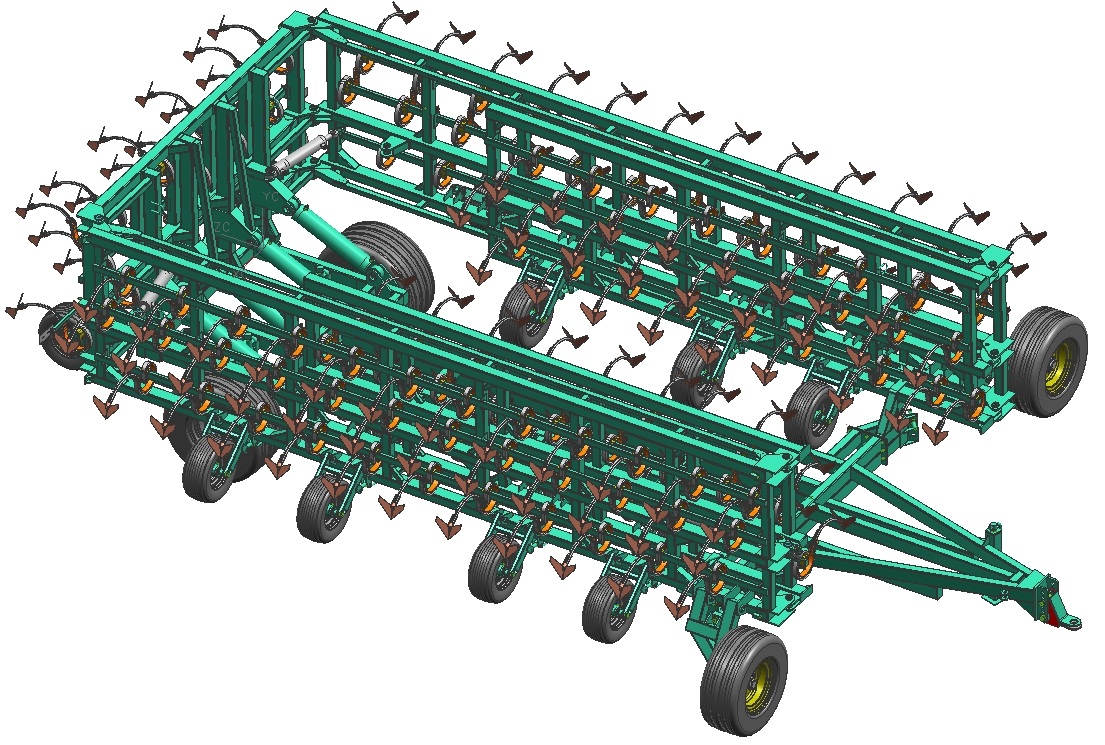 РУКОВОДСТВО ПО ЭКСПЛУАТАЦИИ КПМ 00.000 РЭг. Лида1. Назначение изделияТехническое описание и инструкция по эксплуатации (ТО) предназначены для изучения устройства, регулировки, технического обслуживания и эксплуатации культиваторов для сплошной обработки почвы прицепных КПМ-20/22/24.Культиватор предназначен для сплошной предпосевной и паровой       обработки всех типов минеральных почв. Культиватор работает на почвах, не засоренных камнями, или засоренных                отдельными мелкими камнями диаметром до 15 см, с абсолютной влажностью  13-20%, в почвенном слое 0…12 см.Рельеф поля должен быть ровный. Уклон местности не более 8°.2. Технические данныеТаблица 1- Основные параметры и размеры3 Устройство и работа культиваторов.3.1 Культиватор КПМ-20/22/24 представляет собой прицепную машину, состоящую (рисунок 1) из рабочего полотна 1,  транспортной тележки 2, стяжек крыла 8 и открылка 9, гидросистемы 14.3.2 Рабочее полотно состоит (рисунок 1) из центральной секции 3, крыла правого 4, крыла левого 5, открылка правого 6 и открылка левого 7. На рабочем полотне установлены копирующие колёса 11 с винтом регулировки глубины обработки, опорные колёса крыльев 12 и 13, а также рабочие органы 10.3.3 Транспортная тележка предназначена для передвижения культиватора при транспортировке. Состоит (рисунок 3) из рамы 1, поворотной балки 2 с ходовыми колёсами 3 и регулировочными винтами 4, кронштейнов фиксации крыльев в транспортном положении 5, регулируемого по высоте прицепа 6, опора с винтовой регулировкой 7.3.4 Рабочими органами 10 культиватора (см. рисунок 12-13) являются усиленная S-образная стойка 45х12 с подпружинником (производство – Италия), возможна комплектация культиваторов различными видами лап – лапа стрельчатая или лапа рыхлительная (обозначение и схема расстановки стоек - см. приложения).3.8 Гидросистема предназначена для перевода культиватора из транспортного положения в рабочее и обратно, для разворотов культиватора в конце прохода. Состоит из металических маслопроводов, рукавов высокого давления (РВД), гидроцилиндров подъёма рабочего полотна 125х56х590 поз. 38, гидроцилиндров складывания крыльев и открылок 80х40х4 поз. 37.Схема гидросистемы – рисунок 4.Максимальное давление в гидросистеме не должно превышать 16МПа (160атм)3.8 Технологический процесс работы культиватора заключается в следующем.Лапа отделяет от массива пласт почвы на заданную глубину и разрушает его, одновременно подрезая сорную растительность.   Расположенное позади культиватора дополнительное оборудование окончательно выравнивает и уплотняет верхний слой почвы, формирует посевное ложе. В результате прохода агрегата почва полностью готова к посеву сельскохозяйственных культур.3.9 По отдельному заказу потребителя к культиватору может поставляться дополнительное оборудование:- приставка катковая однорядная (рис.6);- приспособление для навески зубовых борон (рис.7);- трехрядная сдвоенная пружинная борона (рис.8);- приставка пружинно-катковая (рис.9);- приставка двухрядная катковая (рис.10)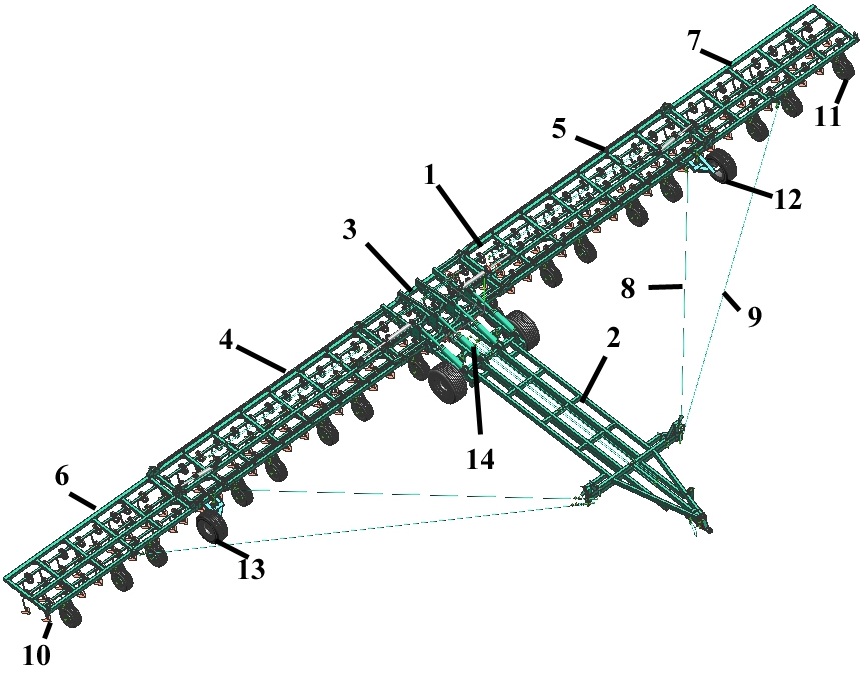 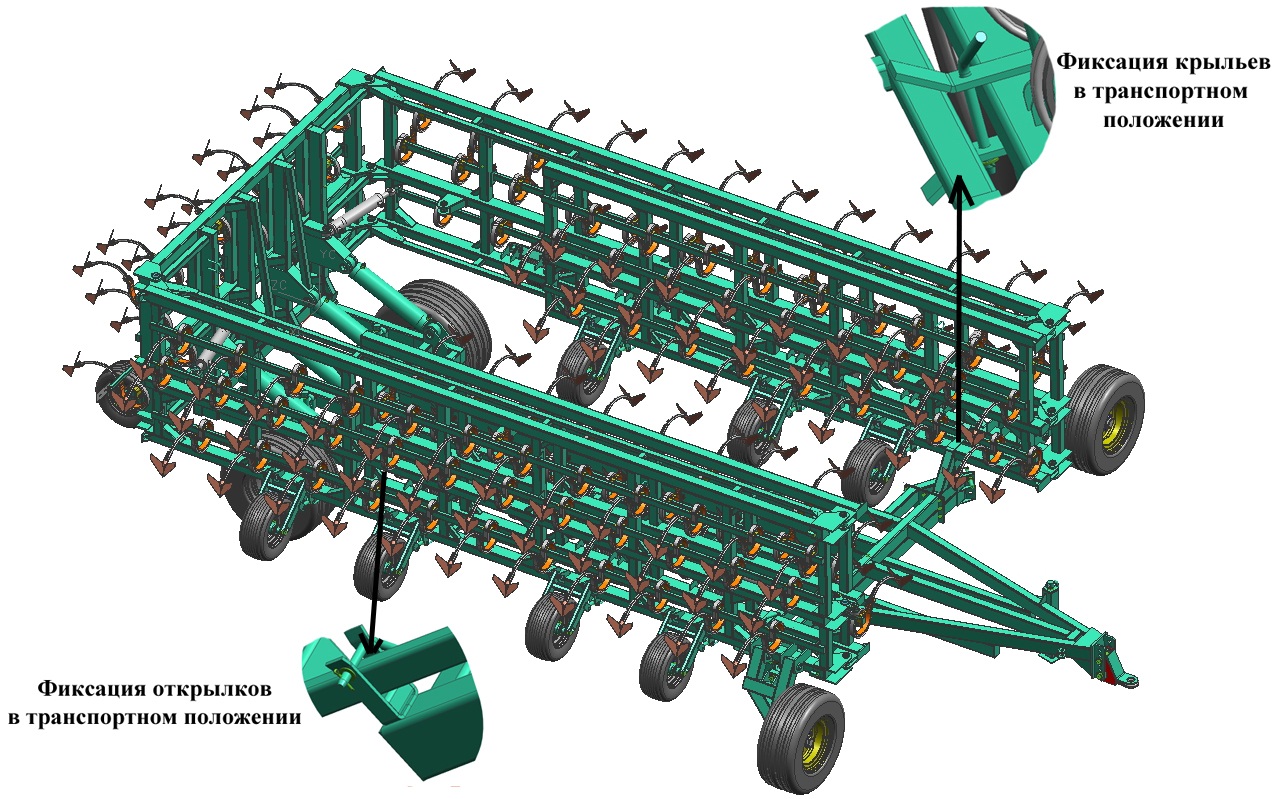 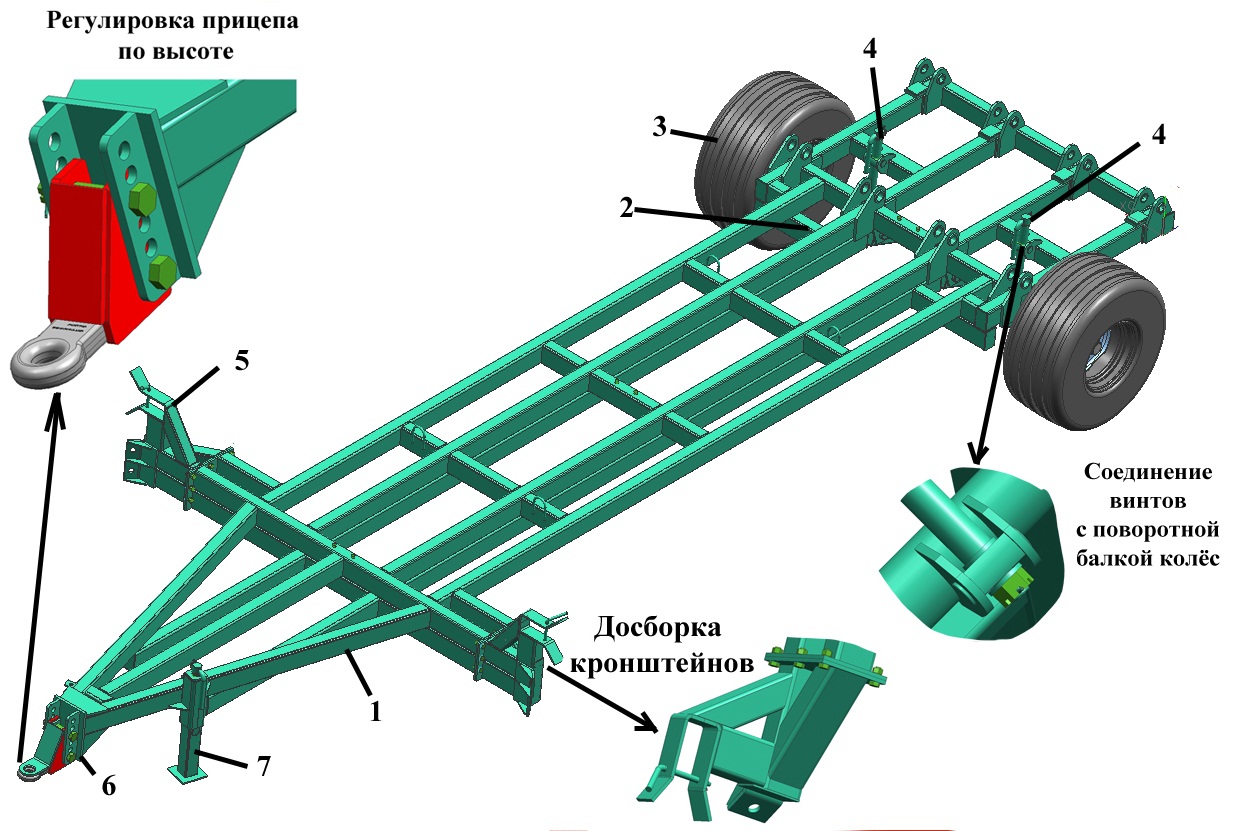 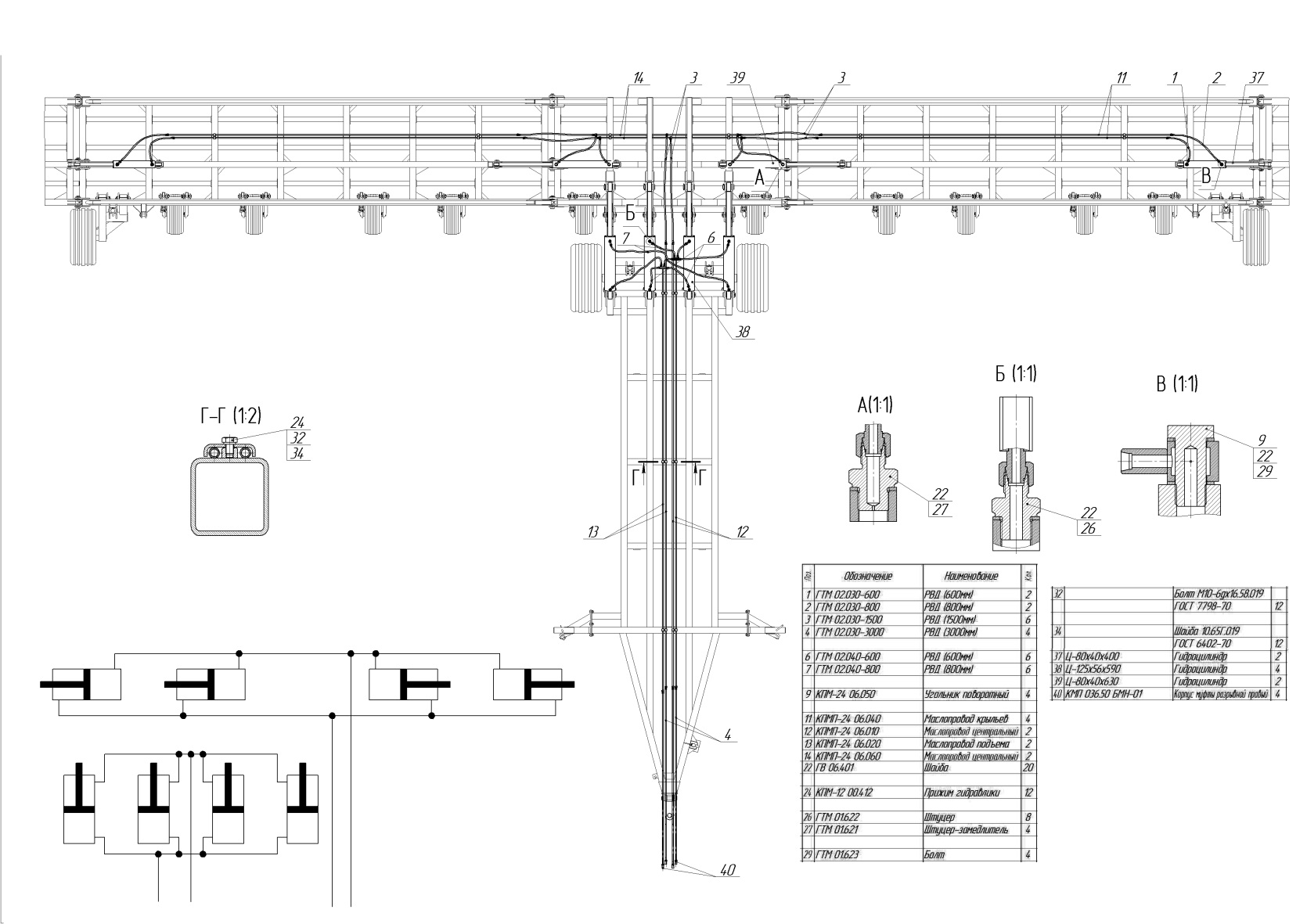 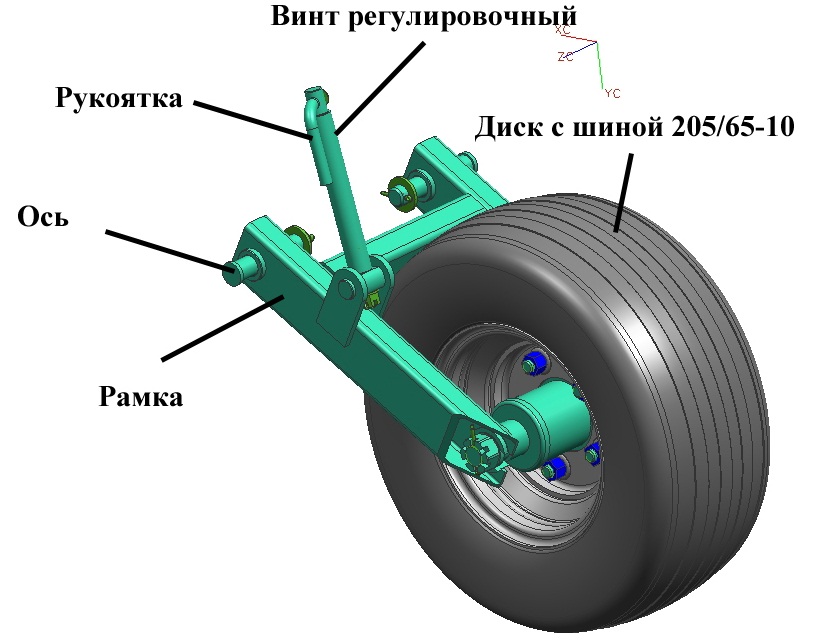 Рисунок 5а – Колесо копирующее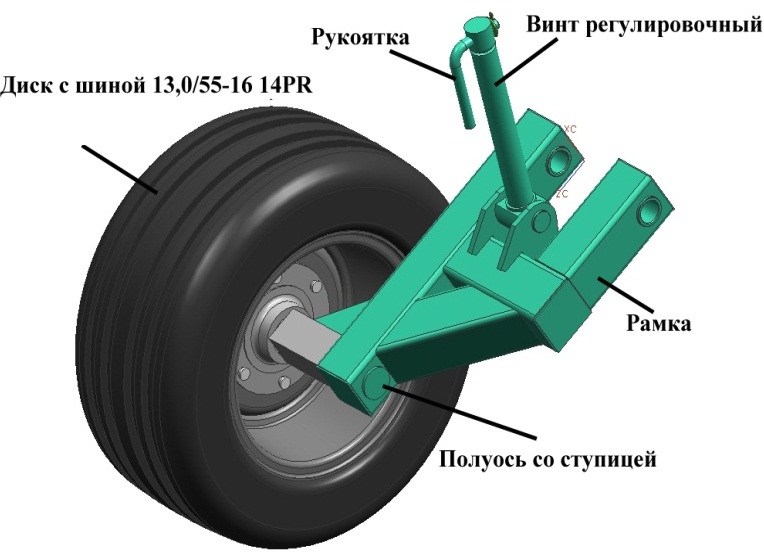 Рисунок 5б – Колесо разворота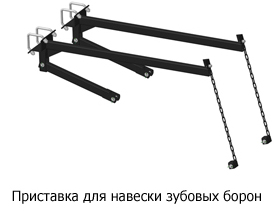 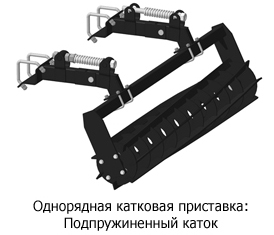                 Рисунок 6	                                                 Рисунок 7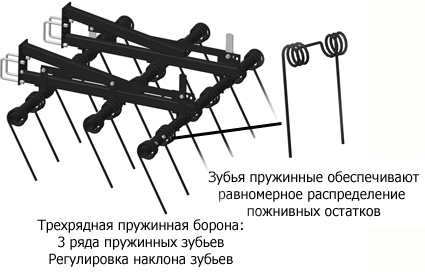 Рисунок 8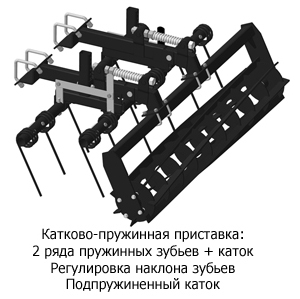 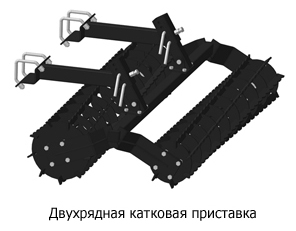                   Рисунок 9                                                           Рисунок 104 Досборка, подготовка культиватора к работе и порядок работы: 4.1 Культиватор поставляется потребителю в разобранном виде. Для досборки культиватора необходимо выполнить следуюшее.4.1.1 Проверить комплектность в соответсвии с комплектовочной ведомостью, прилагаемой к данному руководству.4.1.2 Произвести внешний осмотр составных частей культиватора на предмет отсутствия механических повреждений, коррозии. Обнаруженные повреждения устранить.4.1.3 Собрать транспортную тележку:- соединить поворотную балку с регулировочными винтами (рис.3);- установить диски с шинами ходовых колёс на ступицы;- установить кронштейны фиксации крыльев в транспортном положении;4.1.4 Соединение центральной секции с транспортной тележкой:- соединить центральную секцию с транспортной тележкой осями;- установить гидроцилиндры подъёма рабочего полотна;- установить два копирующих колеса на центральную секцию. Для этого вынуть рукоятку с регулировочного винта, закрутить винт в резьбовой сухарь секции, установть рукоятку на место, вращая винт, совместить отверстие рамки колеса с отверстиями кронштейнов и установить оси (рисунок 5);- установить на центральную секцию рабочие органы (стойки с лапами) согласно схемы (для исключения опрокидывания культиватора).4.1.5 Соединение крыльев с открылками с центральной секцией:- с помощью грузоподъёмных механизмов соединить крылья и открылки с центральной секцией и зафиксировать осями;- установить копирующие колеса и колёса разворота на крылья;- извлечь фиксирующий палец, раскрыть открылок и смонтировать на него копирующие колёса;- установить рабочие органы согласно схемы на крылья и открылки;- монтаж крыльев левого и правого производить поочерёдно.4.1.6 Установить растяжки крыла и открылка и подтянуть с помощью винтов (см. рис.1).4.1.7 Соединить гидромагистрали согласно схемы рис.4.4.1.8 Смонтировать приставки согласно схемы (см. приложения).4.2 Агрегатирование культиватора с трактором:- установить на ровной плошадке рабочее полотно на стойки;- опустить копирующие колёса и колёса разворота до касания с площадкой;- выставить транспортную тележку в горизонтальное положение с помощью передней опоры и винтов на поворотной балке;-  соединить культиватор с трактором, переставляя прицеп на требуемое отверстие (рис. 3).4.3 Соединть и испытать гидросистему:- гидроцилиндрами на транспортной тележке приподнять и опустить несколько раз рабочее полотно с целью устранения завоздушенности;- поднять рабочее полотно на угол 75˚с поверхностью площадки, закрыть-открыть открылки  с целью исключения завоздушенности;- при возникновении подтеканий масла – затянуть соединения гидросистемы. 4.4 Перевод культиватора в транспортное положение (рисунок 2):- поднять рабочее полотно на угол 75˚с поверхностью площадки;- закрыть открылки и зафиксировать их пальцами на ферме крыльев;- поднять рабочее полотно на угол 90˚ (вертикально) и с помощью колёс разворота закрыть крылья, заведя трубу открылка в кронштейны транспортной тележки, зафиксировать их. Колёса разворота должны нести нагрузку только крыльев и открылков, а не всего культиватора. Это достигается с помощью регулировочных винтов (рис.5б).4.5 Установка и монтаж электрооборудования:- установить кронштейны крепления фонарей в трубы центральной секции и затянуть болтами;- смонтировать фонари и электропроводку на культиваторе;- соединить вилку электрооборудования с разъёмом трактора.4.6 Перевод культиватора в рабочее положение:- освободить фиксаторы крыла с транспортной тележки, развести крылья на 180˚ на колёсах разворота;- освободить фиксацию открылков с крылом и развернуть открылки на 180˚;- гидроцилиндрами транспортной тележки опустить рабочее полотно на поверхность поля.4.7 Работа культиватора.4.8.1 Проверьте затяжку резьбовых соединений и крепление рабочих органов культиватора, при необходимости подтяните. 4.8.2 Проверьте натяжение растяжек. При необходимости отрегулировать растяжки винтами.4.8.3 Отрегулируйте требуемую глубину обработки. Регулировка глубины обработки производится винтами копирующих колёс.4.8.4 Колёса разворота должны находиться на одном уровне с копирующими колёсами.!Во избежание повышенной нагрузки на копирующие колёса центральной секции транспортная тележка должна катиться на своих ходовых колёсах. Это достигается регулировочными винтами поворотной балки (рис.3)!4.8.4 Для разворота культиватора в конце прохода необходимо поднять рабочее полотно на угол 75˚ к поверхности поля (см. рис 11).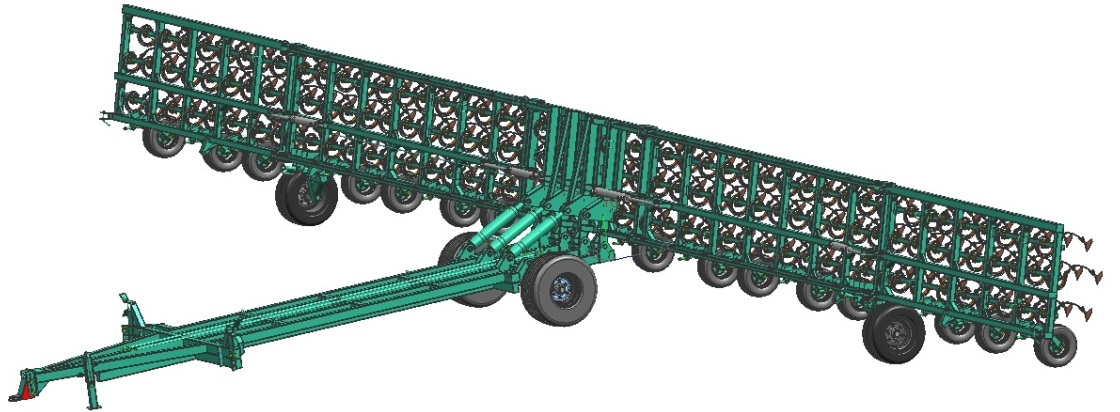 Рисунок 11 – Положение культиватора при развороте4.8.5 Разворот культиватора производить на опорных колёсах и колёсах разворота.4.9 При работе не допускайте забивание рабочих органов землей и растительными остатками.4.10 Своевременно, не менее одного раза в смену, производите проверку затяжки резьбовых соединений и крепление рабочих органов.5. Меры безопасности5.1 К работе с культиватором  допускаются трактористы, изучившие требования по технике безопасности, конструкцию агрегатов, меры безопасности соответствующие настоящему описанию и прошедшие инструктаж по технике безопасности на рабочем месте. Сборку культиватора производить при помощи подъемных устройств и исправного инструмента. Сборочно-монтажные работы следует производить в порядке описания, а также в соответствии с правилами и нормами при работе с грузоподъемными машинами. При погрузке (разгрузке) культиватора строповку производите за специально указанные места строповки.5.2. При работе с культиватором запрещается:-	выполнять развороты и движение задним ходом с заглублёнными рабочими органами;-	производить регулировку, техническое обслуживание культиватора при работающем двигателе трактора;-	находиться ближе 10 метров от культиватора во время работы;-	превышать транспортную скорость по дорогам с твёрдым покрытием более 15 км/ч, по ухабистым дорогам более 5 км/час;-	производить крутые повороты в людных местах и населенных пунктах;-	нахождение посторонних лиц на культиваторе;-	транспортировать культиватор без включенных фанарей в ночное время;5.3 При работе с культиватором, а также проведении регулировки, технического обслуживания и ремонта, соблюдайте правила пожарной безопасности.5.4 Категорически воспрещается использовать культиватор в целях, отличных от целей, четко указанных в данном руководстве.5.5 Соблюдайте предусмотренные правила транспортировки и правила дорожного движения.6. Техническое обслуживание.Бесперебойная эксплуатация культиватора зависит от своевременного проведения технического обслуживания. Эксплуатация культиватора без проведения работ по техническому обслуживанию запрещена.Выполняется ежесменное техническое обслуживание (ЕТО) – через 8-10 часов работы (продолжительность обслуживания 0,2ч). Таблица 2 – Работы, выполняемые при техническом обслуживании7 Комплект поставки7.1 Культиватор КПМ-20/22/24  должен поставляться потребителю в комплекте согласно таблице 3.Таблица 3 – Комплект поставки культиватора потребителю7.2 В зависимости от условий транспортирования допускается поставка культиваторов в частично разобранном виде. При этом комплект поставки должен соответствовать комплектовочной ведомости, приложенной к руководству по эксплуатации.8 Транспортирование и хранение8.1 Транспортирование культиватора по железным дорогам, погрузка и крепление на подвижном составе производится в соответствии с требованиями  "Правила перевозки грузов", "Транспорт", М., изд. 1983 г. и техническими условиями погрузки и крепления грузов, утвержденных Министерством путей сообщения.8.2 Транспортирование культиватора может производиться автомобильным транспортом при условии обеспечения сохранности в соответствие с правилами перевозки грузов, действующими для этого вида транспорта.8.3 Погрузку и выгрузку культиватора производите грузоподъемными средствами в соответствии с ГОСТ 12.3.002, ГОСТ 12.3.009.8.4 Хранение осуществлять по ГОСТ 7751.8.5 Культиватор устанавливайте на хранение в сухом месте в закрытом помещении или под навесом. Не храните вблизи искусственных удобрений.8.6 Культиватор основательно почистите. Грязь притягивает влагу и приводит к образованию ржавчины.8.7 После окончания сезона работ культиватор должен быть подготовлен к длительному хранению согласно пункту 6.1.3 и ГОСТ 7751 «Техника используема в сельском хозяйстве. Правила хранения».9 Утилизация9.1 Работы по утилизации необходимо проводить в местах, оснащенных соответствующими грузоподъемными механизмами, емкостями сбора отработанных масел и оснащенных средствами пожаротушения.9.2 При разборке культиватора  необходимо соблюдать требования инструкций по технике безопасности и меры безопасности согласно раздела 5  настоящего руководства по эксплуатации.10 Гарантия изготовителя10.1 Изготовитель гарантирует соответствие  культиватора    требованиям технических условий при соблюдении потребителем правил транспортирования, эксплуатации и хранения, установленных техническими условиями и руководством по эксплуатации.10.2 Гарантийный срок эксплуатации -  24 месяца.  Начало гарантийного срока исчисляется со дня  ввода в эксплуатацию, но не позднее 12 месяцев, со дня получения культиватора потребителем.10.3 Обязательства изготовителя в период гарантийного срока эксплуатации - в соответствии с Положением о гарантийном сроке эксплуатации сложной техники и оборудованием, утвержденного постановлением Совета Министров Республики Беларусь от 27.06 2008г. № 952.10.4 Претензии по качеству предъявляются в соответствии с действующим законодательством Республики Беларусь. При поставке на экспорт - в соответствии с соглашением о порядке разрешения споров, связанных с осуществлением хозяйственной деятельности.11. Свидетельство о приёмкеКультиватор для сплошной обработки почвы прицепной ______________________________№___________________________ соответствует _____________________________________(Наименование ТНПА)и признан годным к эксплуатации.Дата выпуска__________________Штамп контролёра _______________________ПРИЛОЖЕНИЕ АБыстроизнашивающиеся узлы и детали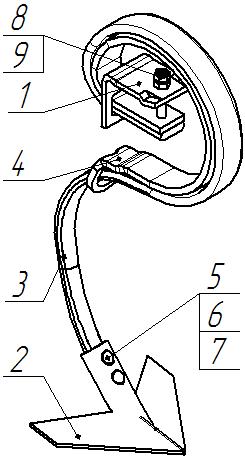 Рисунок 12 –  КШЗ 00.050 Стойка с лапой1 – АПТ 41.401 Прижим, 2 – КПМ 00.452 Лапа стрельчатая, 3 – КШЗ 00.454 Стойка, 4 – 300821 Подпружинник 42х10; 5 - Болт М10х45.88 ГОСТ 7786-81, 6 – Гайка М10.8 ГОСТ 5915-70, 7 – Шайба 10.65Г ГОСТ 6402-70, 8 – Болт М12х90.88 ГОСТ 7798-70, 9 – Гайка М12.8 ГОСТ 5915-70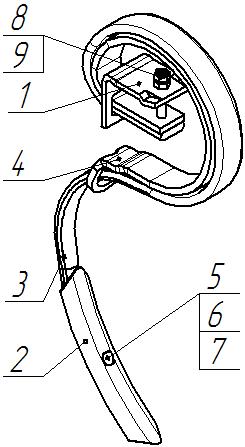 Рисунок 13 – КШЗ 00.050А Стойка 1 – АПТ 41.401 Прижим, 2 – КШЗ 00.451 Лапа,    3 – КШЗ 00.454 Стойка, 4 – 300821 Подпружинник 42х10; 5 - Болт М10х45.88 ГОСТ 7786-81, 6 – Гайка М10.8 ГОСТ 5915-70, 7 – Шайба 10.65Г ГОСТ 6402-70, 8 – Болт М12х90.88 ГОСТ 7798-70, 9 – Гайка М12.8 ГОСТ 5915-70ПРИЛОЖЕНИЕ БСхема расстановки стоек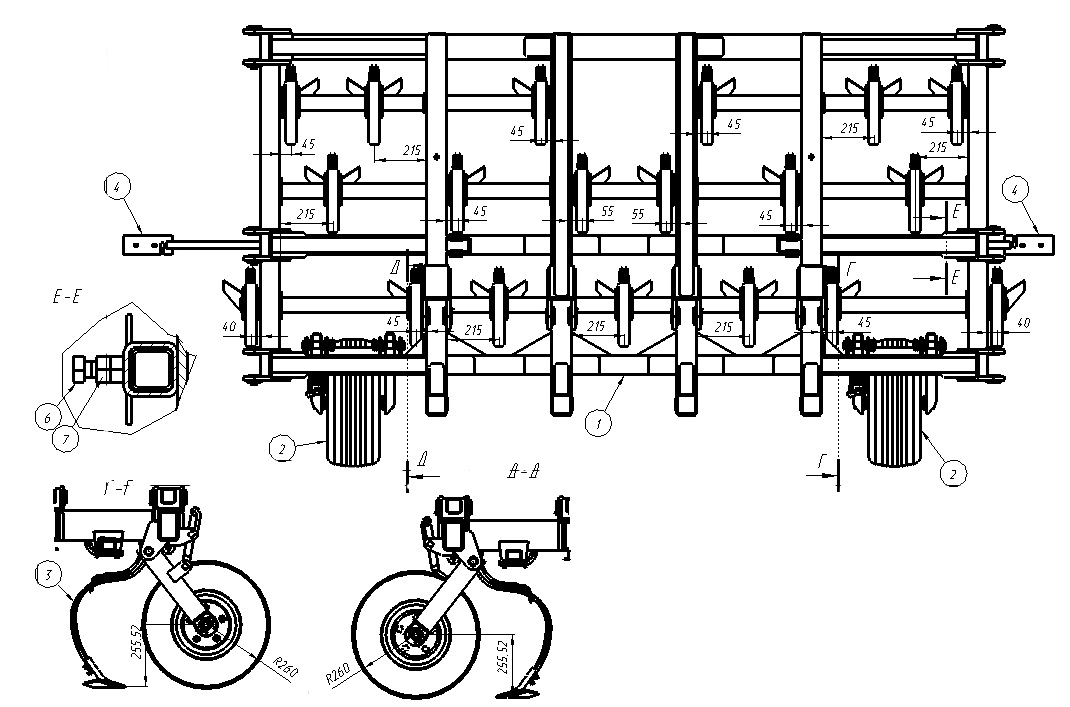 Рисунок 14 – Схема расстановки стоек центральной секции КПМ-20/22/24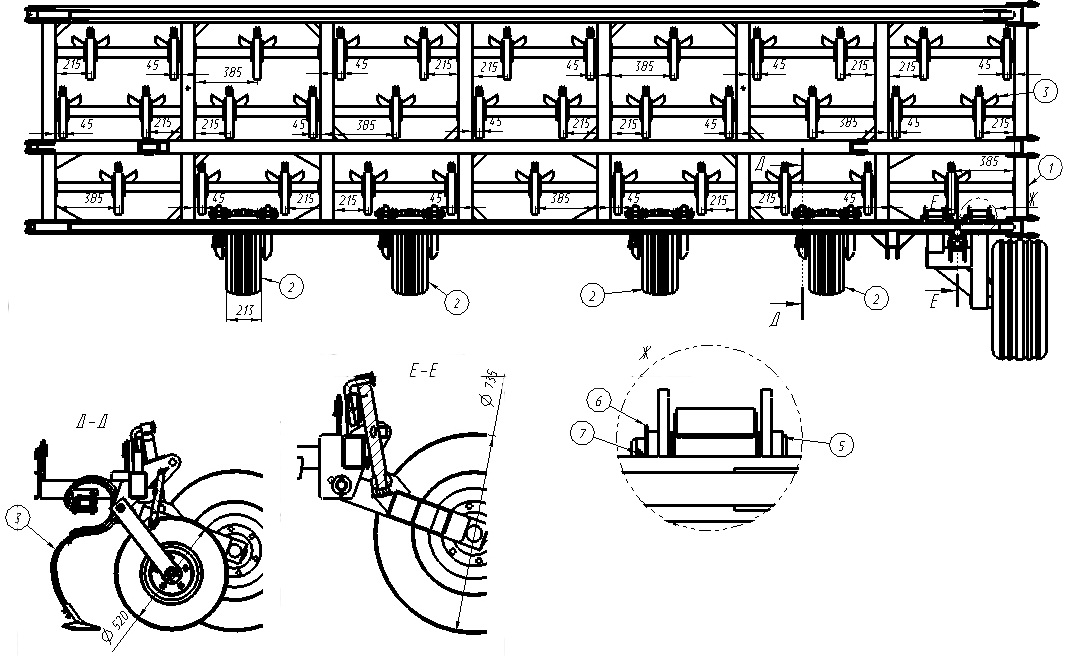 Рисунок 15 – Схема расстановки стоек левого крыла КПМ-20/22/24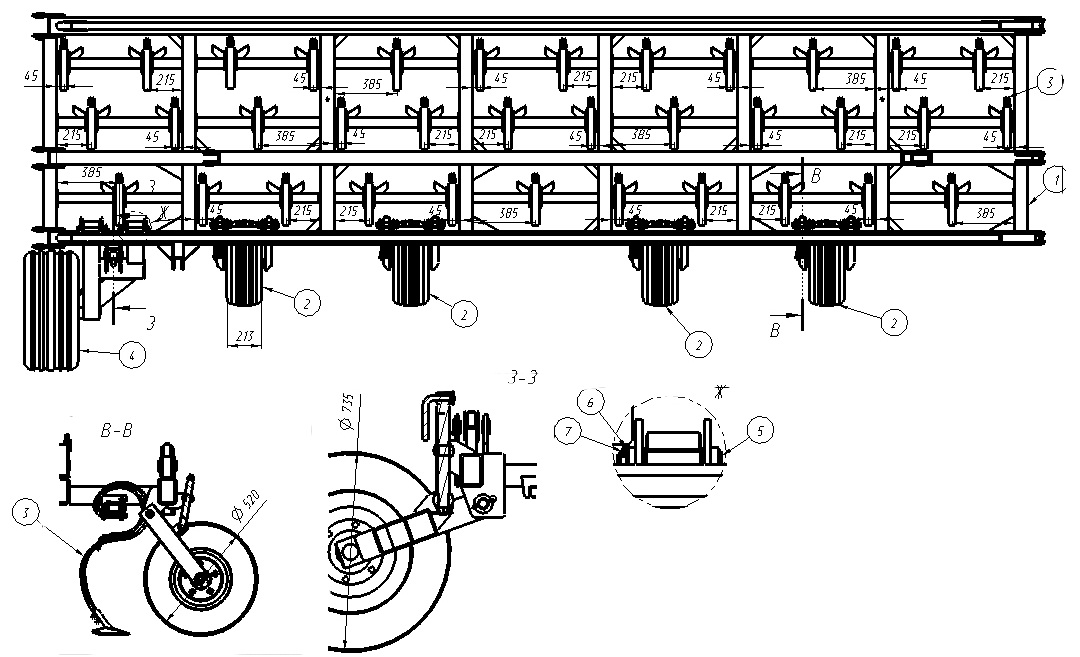 Рисунок 16 – Схема расстановки стоек правого крыла КПМ-20/22/24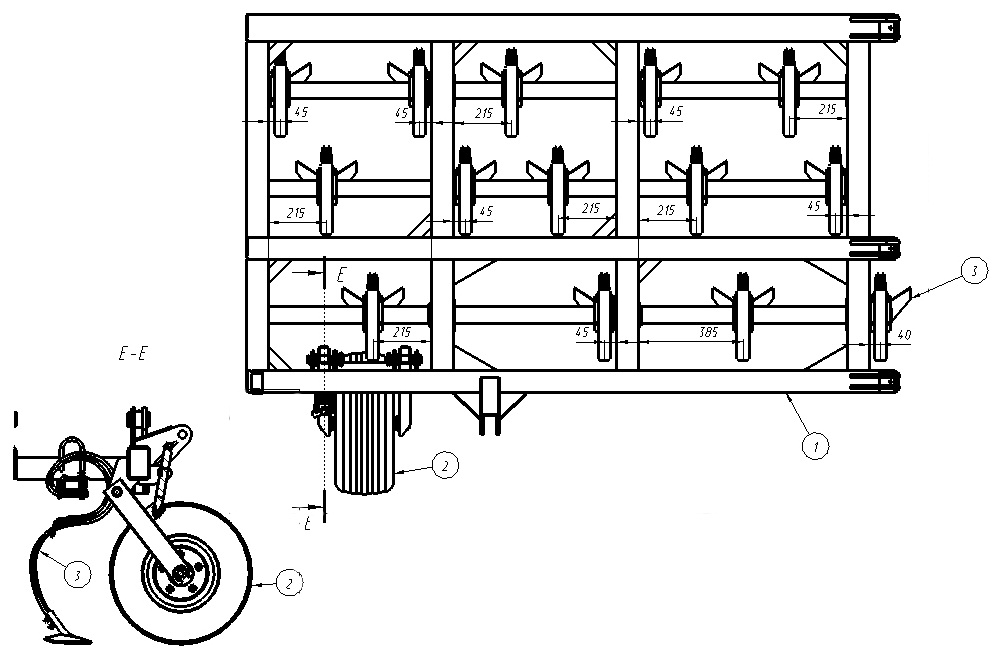 Рисунок 17 – Схема расстановки стоек правого открылка КПМ-20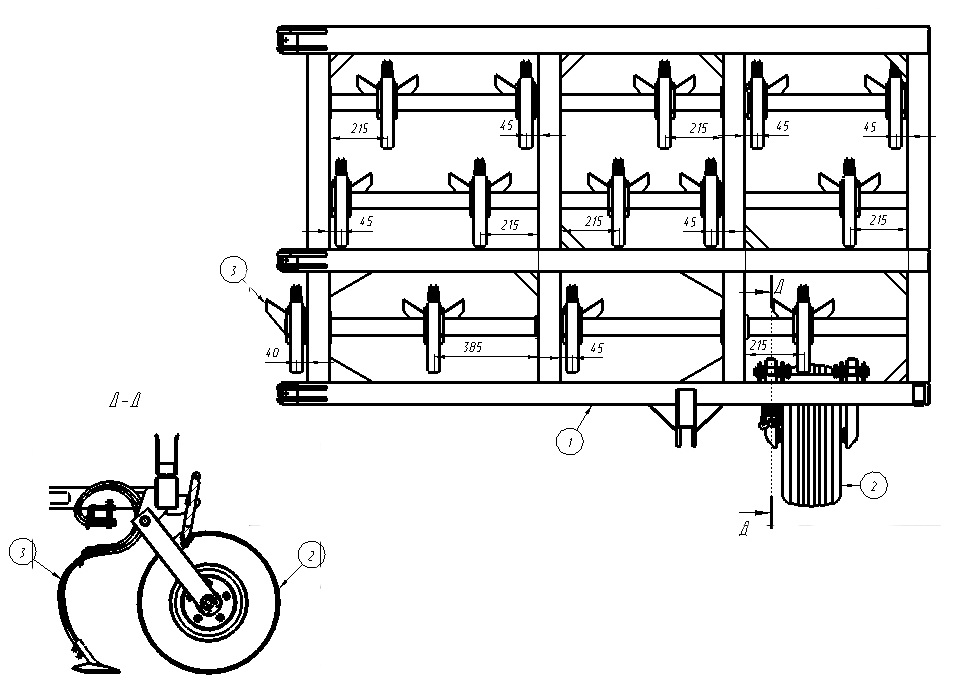 Рисунок 18 – Схема расстановки стоек левого открылка КПМ-20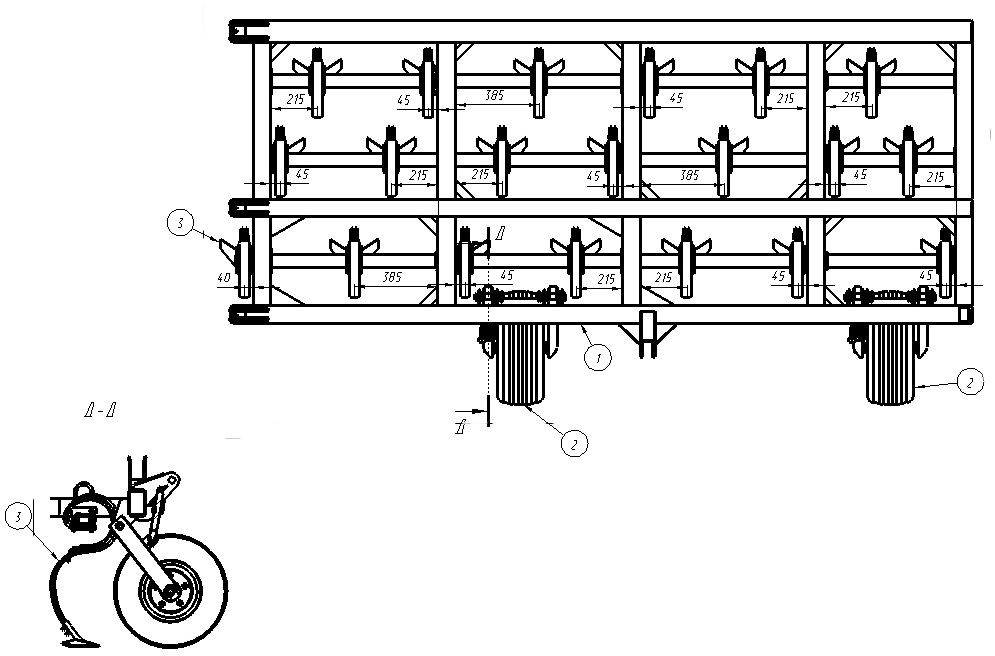 Рисунок 19 – Схема расстановки стоек левого открылка КПМ-22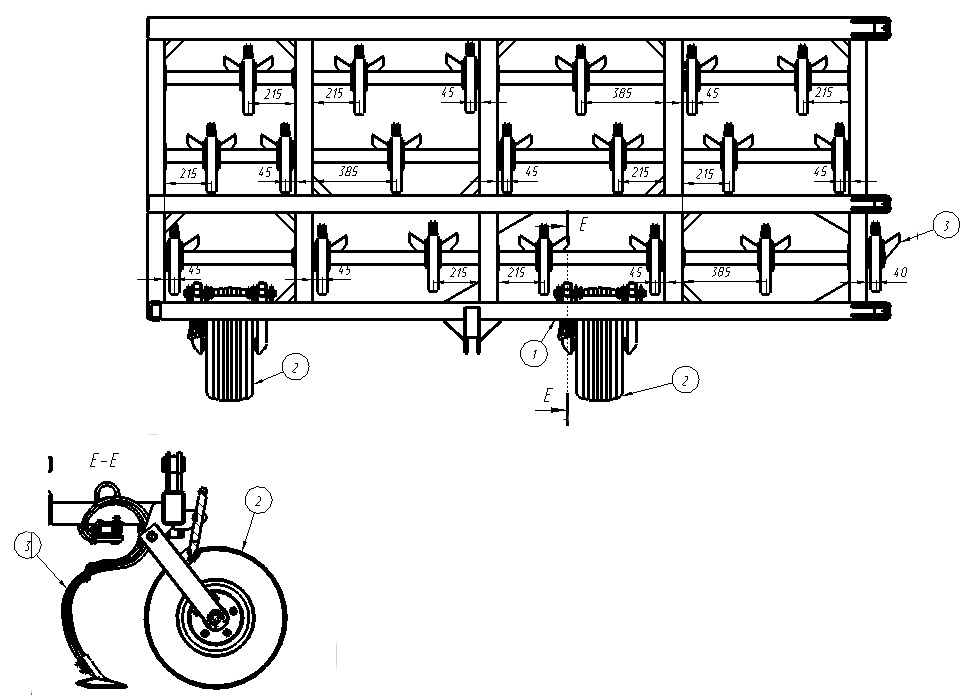 Рисунок 20 – Схема расстановки стоек правого открылка КПМ-22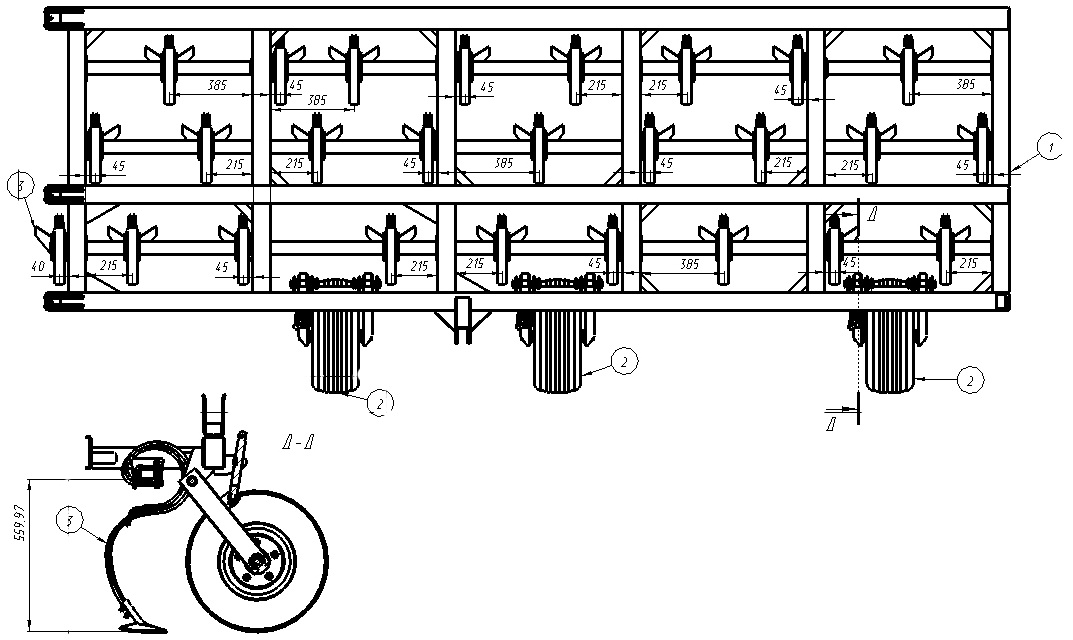 Рисунок 21 – Схема расстановки стоек левого открылка КПМ-24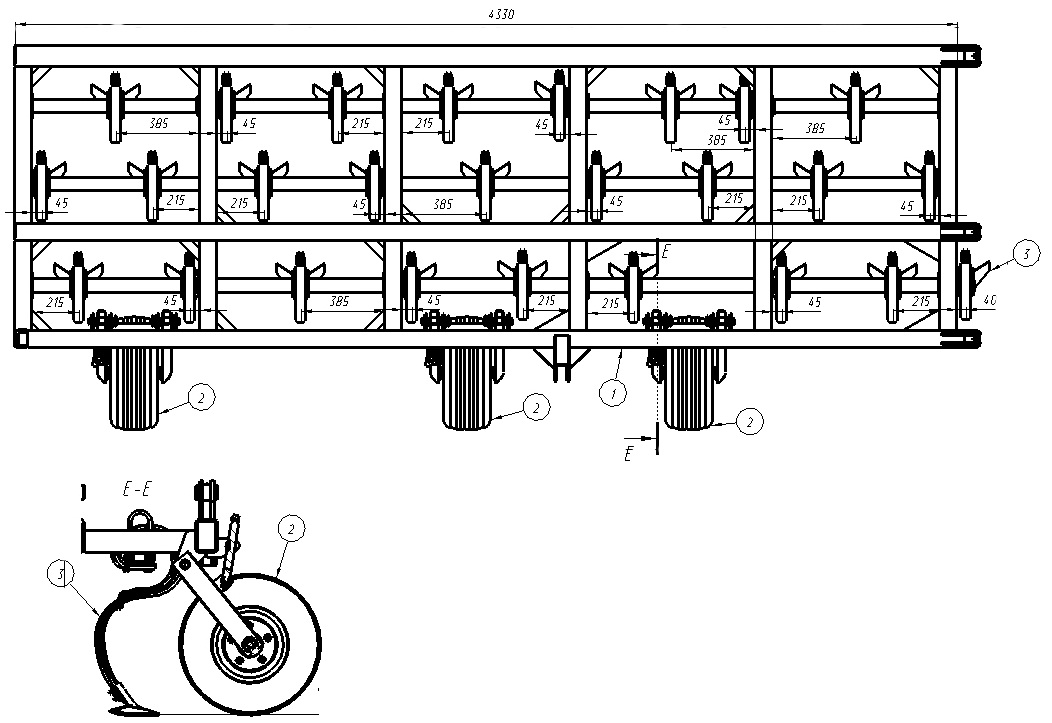 Рисунок 22 – Схема расстановки стоек правого открылка КПМ-24ГАРАНТИЙНЫЙ ТАЛОН1.Культиватор для сплошной обработки почвы прицепной _______ 2._____________________	(Число, месяц, год выпуска)3._____________________           (заводской номер изделия)Изделие полностью соответствует чертежам, техническим условиям и стандартам.ТУ BY 500021957.017-2007Гарантируется исправность изделия в эксплуатации в течение 24 месяца  со дня ввода в эксплуатацию. Начало гарантийного срока исчисляется со дня ввода изделия в эксплуатацию, но не позднее 12 месяцев со дня приобретения. Гарантия не распространяется на комплектующие (составные части), подлежащие периодической замене.Начальник ОТК завода					_______________             (подпись)М.П.1.______________________________________________________________(дата получения изделия на складе предприятия - изготовителя)________________						_______________            (Ф.И.О., должность)					                      (подпись)М.П.2. _____________________________________________________________(Дата продажи (поставки) изделия продавцом (поставщиком))________________						_______________   (Ф.И.О., должность)					                       (подпись)_______________________________________________________________(Дата продажи (поставки) изделия продавцом (поставщиком))________________						_______________   (Ф.И.О., должность)					                                (подпись)3. _____________________________________________________________(Дата ввода изделия в эксплуатацию)_____________________					_______________   (Ф.И.О., должность)					                        (подпись)НаименованиеЕд. изм.Значение показателяЗначение показателяЗначение показателяНаименованиеЕд. изм.КПМ-20КПМ-22КПМ-24Тип-прицепнойприцепнойприцепнойПроизводительность за один час основного временига/час12-2413-2615-28Ширина захватам20,022,024,0Рабочая скоростькм/ч6-126-126-12Транспортная скоростькм/ч151515Агрегатируется с тракторами, не менеел.с.430480530Габаритные размеры без дополнительного оборудования:в рабочем положении:- длина- ширина- высотав транспортном положении:- длина- ширина - высотамм940020000110086004500230094002200011008600450023009400240001100860045002300Дорожный просветмм250250250Количество рабочих органовшт.117129141Глубина обработкисм5-125-125-12Средняя высота гребнейсм444Забивание рабочих органов растительными остатками-исключеноисключеноисключеноКрошение почвы (размер фракций до 50 мм), не менее%808080Масса без дополнительного оборудованиякг545060006500Масса катковой однорядной приставкикг110012201300Масса катковой двухрядной приставкикг138014501550Масса приспособления для навески зубовых боронкг660730790Масса трёхрядной сдвоенной пружинной бороныкг820900980Масса приставки пружинно-катковойкг141014901580Обслуживающий персоналчел.1(тракторист)1(тракторист)1(тракторист)Срок службылет888Содержание работ и методика их проведенияТехнические требованияТехнические требованияПриборы, инструменты, приспособления и материалы для работ12236.1.1Ежесменное техническое обслуживание (ЕТО)6.1.1Ежесменное техническое обслуживание (ЕТО)6.1.1Ежесменное техническое обслуживание (ЕТО)6.1.1Ежесменное техническое обслуживание (ЕТО)1  Очистить культиватор от пыли, грязи консервационной смазки и просушить1  Очистить культиватор от пыли, грязи консервационной смазки и просушитьНаличие загрязнений не допускаетсяВетошь, нефрас С50/170 ГОСТ 85052  Проверить комплектность 2  Проверить комплектность Визуальный осмотр3 Осмотреть культиватор  на предмет обнаружения механических повреждений3 Осмотреть культиватор  на предмет обнаружения механических поврежденийНаличие повреждений не допускаетсяВизуальный осмотр4 Проверить визуально износ рабочих органов культиватора, при большом износе замените4 Проверить визуально износ рабочих органов культиватора, при большом износе заменитеВизуальный осмотр5 Проверить надежность крепления рабочих органов и основных узлов, при необходимости, произвести подтяжку резьбовых соединений6 Проверить на герметичность гидросистему. Обнаруженные течи устранить7 Проверить вращение катков. Смазать подшипниковые узлы.8 Проверить давление в шинах колёс:- ходовых (400/60-15.5 14PR)- копирующих (20.5х8,0-10 10PR)	5 Проверить надежность крепления рабочих органов и основных узлов, при необходимости, произвести подтяжку резьбовых соединений6 Проверить на герметичность гидросистему. Обнаруженные течи устранить7 Проверить вращение катков. Смазать подшипниковые узлы.8 Проверить давление в шинах колёс:- ходовых (400/60-15.5 14PR)- копирующих (20.5х8,0-10 10PR)	Резьбовые соединения должны быть затянуты Подтекание масла не допускаетсяВращение должно быть плавным, без заеданийМаксимальное давление 0,35 МПа0,55 МПаКомплект инструмента трактораВизуальный осмотрКомплект инструмента трактораВизуальный осмотрКомплект инструмента трактораМанометр шинный6.1.2 Техническое обслуживание при кратковременном хранении6.1.2 Техническое обслуживание при кратковременном хранении6.1.2 Техническое обслуживание при кратковременном хранении6.1.2 Техническое обслуживание при кратковременном хранении1 Выполнить все работы перечисленные в п. 6.1.11 Выполнить все работы перечисленные в п. 6.1.12 Доставить культиватор на закрепленное место хранения2 Доставить культиватор на закрепленное место хранения3 Смазать антикоррозийной смазкой резьбовые части, поверхности рабочих органов, штоки гидроцилиндров3 Смазать антикоррозийной смазкой резьбовые части, поверхности рабочих органов, штоки гидроцилиндровСмазка ПВК ГОСТ 19537 или солидол С ГОСТ 4366,ветошь обтирочная11236.1.3 Техническое обслуживание при длительном хранении6.1.3.1 При подготовке к хранению6.1.3 Техническое обслуживание при длительном хранении6.1.3.1 При подготовке к хранению6.1.3 Техническое обслуживание при длительном хранении6.1.3.1 При подготовке к хранению6.1.3 Техническое обслуживание при длительном хранении6.1.3.1 При подготовке к хранению1 Выполнить все работы перечисленные в п. 6.1.1, 6.1.2 1 Выполнить все работы перечисленные в п. 6.1.1, 6.1.2 2 Восстановить поврежденную окраску2 Восстановить поврежденную окраску3 Снять с культиватора  рукава высокого давления, очистить от пыли, грязи, масла, просушить. Рукава покрыть пудрой алюминиевой, поместить на место хранения 3 Снять с культиватора  рукава высокого давления, очистить от пыли, грязи, масла, просушить. Рукава покрыть пудрой алюминиевой, поместить на место хранения Рабочая жидкость из рукавов должна быть слита , влага, пыль не должна попадать внутрь.Уайт-спирит ГОСТ3134, пленка полиэтиленовая ГОСТ 10354, пудра алюминиевая, ГОСТ 5494, ветошь, инструмент, прилагаемый к трактору.4 Демонтировать колеса. Шины с камерами в сборе с ободьями очистить от пыли, грязи, масла, просушить, покрыть алюминиевой пудрой, снизить давление.4 Демонтировать колеса. Шины с камерами в сборе с ободьями очистить от пыли, грязи, масла, просушить, покрыть алюминиевой пудрой, снизить давление.Давление в шинах  должно быть снижено на 70% от нормальногоИнструмент, прилагаемый к трактору, манометр шинный, алюминиевая пудра.5 Снять с культиватора гидроцилиндры, очистить от загрязнений, выдвинуть штоки, выступающие части смазать, отверстия закрыть заглушками5 Снять с культиватора гидроцилиндры, очистить от загрязнений, выдвинуть штоки, выступающие части смазать, отверстия закрыть заглушкамиРабочая жидкость должна быть слита, влага, пыль не должны попадать внутрь.Уайт-спирит ГОСТ-3134-78,солидол ГОСТ 4366, ГОСТ-1033.6.1.3.2 В период хранения6.1.3.2 В период хранения6.1.3.2 В период хранения6.1.3.2 В период хранения1 Проверить правильность установки культиватора1 Проверить правильность установки культиватораНе допускается отсутствие защитной смазки, нарушение целостности окраски, наличие коррозииВизуальный осмотр2 Проверить комплектность 2 Проверить комплектность Не допускается отсутствие защитной смазки, нарушение целостности окраски, наличие коррозииВизуальный осмотр3 Проверить состояние антикоррозийного покрытия3 Проверить состояние антикоррозийного покрытияНе допускается отсутствие защитной смазки, нарушение целостности окраски, наличие коррозииВизуальный осмотр6.1.3.3 При снятии с хранения6.1.3.3 При снятии с хранения6.1.3.3 При снятии с хранения6.1.3.3 При снятии с хранения1 Удалить консервационную смазку2  Произвести сборку и настройку культиватора согласно п.41 Удалить консервационную смазку2  Произвести сборку и настройку культиватора согласно п.4СМС «Лобомид 203»ТУ 38-10738-80,ветошь обтирочнаяИнструмент, прилагаемый к тракторуОбозначениеНаименованиеКол - воОбозначение упаковочного местаПримеча-ниеКПМ-24КПМ-22КПМ-20Культиватор для сплошной обработки почвы прицепной КПМ-__11/2Без упаковкиКПМ 00.000РЭДокументацияРуководство по эксплуатации (с гарантийным талоном)12/2Упакован в пакет из полиэтиле-новой плёнки ГОСТ 10354